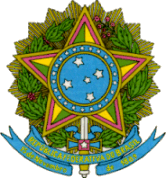 SERVIÇO PÚBLICO FEDERAL - MEC - SETEC
Instituto Federal de Educação, Ciência e Tecnologia de Mato GrossoEdital N.º 1/2023 BAG-GAB/BAG-DG/CBGARCA/RTR/IFMTCampus Barra do GarçasANEXO IIFORMULÁRIO DE SOLICITAÇÃO DE USO DE NOME SOCIALEm conformidade com o Decreto 8.727/2016 e a Resolução CONSUP/IFMT 96/2017, é facultada ao candidato travesti ou transexual (pessoa que se identiﬁca e quer ser reconhecida socialmente em consonância com sua identidade de gênero) a utilização do nome social.Dessa forma, no ato da inscrição, o candidato deve preencher o formulário, indicando a sua escolha pelo uso do nome social e encaminhar os seguintes documentos:fotograﬁa atual, nítida, individual, colorida, com fundo branco, sem o uso de óculos escuros e artigos de chapelaria (boné, chapéu, viseira, gorro ou similares);cópia digitalizada, frente e verso, de um dos documentos de identificação oficial com foto, válido.cópia assinada e digitalizada deste formulário de solicitação de atendimento pelo nome social.Os documentos devem ser enviados através do formulário de inscrição, conforme data e horário especiﬁcados no edital.Caso o candidato seja menor de dezoito anos, o formulário precisa conter a assinatura dos pais ou do responsável legal e uma cópia do documento de identidade deste.Declaro que estou inscrito no processo seletivo regido pelo edital acima especiﬁcado e venho por meio deste solicitar inclusão do meu nome social para minha identiﬁcação pessoal durante o referido processo seletivo, nos termos do Decreto 8.727/2016 e da Resolução CONSUP/IFMT nº 96/2017.…...……………………..……. ,        …......… de ................. de..................________________________________________________Assinatura do candidato ou de seu representante legal (caso o candidato seja menor de idade)NOME SOCIAL:NOME SOCIAL:NOME CIVIL:NOME CIVIL:DATA DE NASCIMENTO:CPF:TELEFONE:E-MAIL: